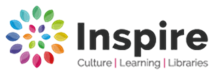 Mobile Library visits for 2022Any enquires please contact: Ask Inspire 01623 677 200 or Email: worksop.library@inspireculture.org.ukWebsite inspireculture.org.ukDay: ThursdayDay: ThursdayMobile: NorthMobile: NorthMobile: NorthRoute:15 North/South Leverton-Habblesthorpe - Sturton le SteepleRoute:15 North/South Leverton-Habblesthorpe - Sturton le SteepleJan 20th   Feb 17th Feb 17th Mar 17th  April 14th  April 14th  May 12th  June 9th  July 7th July 7th August 4th Sept 1st   Sept 1st   Sept 29th Oct 27th Nov 24th Nov 24th Dec 22nd Jan 19th  2023Jan 19th  2023Stop No.LocationStop Name Arrive Depart12Windmill View Plant Centre- Retford Rd.9.5510.103Southfields Rise/St Martins Rd10.1510.304Ashworth Crescent/Manor Farm Rise10.3510.505School10.5511.40611.4512.007HabblesthorpeHabblesthorpe Close-Bus Stop12.0512.2089Redbank House -Town Street13.3013.5010Sturton le SteepleSchool14.0014.4011Sturton le SteepleChurch Street/Leverton Road14.4515.00